City of 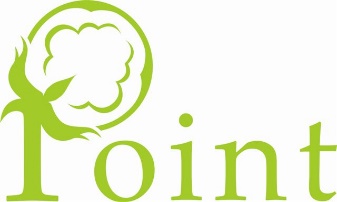 CITY COUNCIL OF POINT, TEXAS CITY COUNCIL MINUTESThursday, June  8th 2023 – 6:45pmCity Hall – 320 N. Locust Street, Point, TexasCALL TO ORDERAnnounce presence of a Quorum by Mayor Pro-Tem Dustin Briggs at 6:45pm.Council Members Courtney Frazier and Jerry Hampton were absent.Pledge of AllegianceCONSENT AGENDADepartmental ReportsPayment of BillsCITIZENS PARTICIPATIONGENERAL COUNCIL ITEMSDiscuss and Take necessary Action on following Items1..  Waste Connection Annual Increase – 6.92%  Costs have gone up for hauler and it is necessary to increase rates, effective July 1st 2023.  A 30 day notice is required to our customers.Motion:  Council Member Tammy Hooten made a motion to ask Waste Connections to extend start date to give our residents a 30 day notice of increase, seconded by Council Member Angela Nelson.  Approved Unanimously.2.  McIllrath Properties - 2nd Street, RSCR 1451... No Progress, Maintenance, or Payment has been made since it was approved thru Council October 11th 2022 we need to revisit holding these meters.Motion:  Angela Nelson made a motion to release these meters and when McIllrath Properties is ready they can bring back before the Council on Lot by Lot Basis, seconded by Council Member Tammy Hooten. Approved unanimously3.  Impound Vehicles to Auction – Per Policy Police Manual once all steps are followed and vehicles are left in Impound these vehicles can be Auctioned.**2008 BMW 328I sedan, **2007 Dodge NitroNo Motion Needed4.  Old Sewer line Repair – 224 Ave D (2 Bids 1-place Culvert to fix drainage issue 2-Fix Ditch to grade to repair drainage issue).Motion:  Council Member Tammy Hooten made a motion to obtain 3 Bids in total for old sewer line repair, seconded by Council Member Angela Nelson. Approved unanimously.5.  Approval of Preliminary Budget 2023/2024 for Rains County Appraisal District.Motion:  Council Member Tammy Hooten made a motion to accept the preliminary budget for Rains County Appraisal District, seconded by Council Member Angela Nelson.  Approved Unanimously.6.  Community Outreach Committee – Police Chief (Jamison Beck)Motion:  Council Member Dustin Briggs made a motion to table this item until more information and liability questions could be answered on Committee could be obtained, seconded by Council Member Tammy Hooten.  Approved unanimously7.  Business Outreach Committee – Resident, Becky DeckerMotion:  Council Member Dustin Briggs made a motion to table this item due to funding, seconded by Council Member Tammy Hooten.  Approved Unanimously.8.  City Secretary/Finance Manager -  Proposal to split roles to benefit the City moving forward- Heather RollinsMotion:  Council Member Dustin Briggs made a motion to implement a Finance Manager position promoting Cori Vest from within, seconded by Council Memeber Tammy Hooten.  Approved Unanimously.9.  Place ad in Rains County Leader Water Dept – Water Billing ClerkMotion:  Council Member Dustin Briggs made a motion to review folder of applications and make the best decision for the position, seconded by Council Member Tammy Hooten.  Approved Unanimously.10.  Hire Contract Labor for City of Point - Mowing Services.Motion:  Council Member Tammy Hooten made the motion to obtain a minimum of 3 bids for mowing services for the City of Point, seconded by Angela Nelson.  Approved Unanimously.During the course of the meeting covered by this notice, should the Council determine that a closed or executive meeting or session of the Council be required, than such closed or executive meeting or session as authorized by Section 551.071 through 551.076 of the Texas Government code shall be held by the council at the date, hour, and place given in this notice, or shortly there after.  Sections (551.073-Perspective Gifts); (551.074-Personnel Matters); (551.075 -Conference relating to Investments); (551.076 – Security Devices).ADJOURNMENTI, the undersigned authority, do hereby certify that the above NOTICE OF MEETING of the governing body of the above named City, Point, as a true and correct copy of said NOTICE, on the bulletin board, in the City Hall of said City, POINT, TEXAS, a place convenient and readily accessible to the general public at all times, and said NOTICE was posted on June 5th, 2023 at or before 5 pm and remained posted until the scheduled time of the Meeting._________________________________________Dustin Briggs, Mayor Pro-Tem_________________________________________Heather Rollins, City Secretary